Hervormde GemeenteAmeide – Tienhoven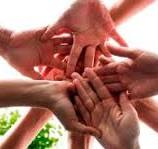 Liturgie voor de eredienst waarin Ambtsdragers worden (her)bevestigdin het ambtOchtenddienst 4 februari 2024, aanvang 9.30 uurVoorganger:   ds. H.E. Veldhuijzen, Gorinchem    	       Orgel:   Ton van DrielIn deze eredienst nemen we afscheid van: Nico HakkesteegtGerrit SonneveldDieter SpruijtenburgJory VerwolfThijs WeedaLeo AanenMarcel van HuizenHennie JansenTeo MeskerErik van StaverdenIn deze eredienst zullen worden (her) bevestigd:In het ambt van ouderling:Arjan HakKlaas van OortPeter van ReedeMarco van EsCarsten de GrootRien BalIn het ambt van jeugdouderling: Erwin den HertogIn het ambt van ouderling-kerkrentmeester: Han van de PoppeIn het ambt van diaken: Andy BreureMex de GrootJan BorStefan BikkerMartijn de ZwartInleidend orgelspelOuderling van dienst met de afkondigingenZingen: OTH Lied 170: 1 en 2God heeft het eerste woord.Hij heeft in den beginnehet licht doen overwinnen,Hij spreekt nog altijd voort.God heeft het eerste woord.Voor wij ter wereld kwamen,riep Hij ons reeds bij name,zijn roep wordt nog gehoord.Stil gebedVotum en groetZingen: Psalm 84: 1 en 2Hoe lief'lijk, hoe vol heilgenot,O HEER, der legerscharen God,Zijn mij Uw huis en tempelzangen!Hoe branden mijn genegenheên,Om 's HEEREN voorhof in te treên!Mijn ziel bezwijkt van sterk verlangen;Mijn hart roept uit tot God, Die leeft,En aan mijn ziel het leven geeft.Zelfs vindt de mus een huis, o HEER,De zwaluw legt haar jongskens neerIn 't kunstig nest bij Uw altaren,Bij U, mijn Koning en mijn God,Verwacht mijn ziel een heilrijk lot;Geduchte HEER der legerscharen,Welzalig hij, die bij U woont,Gestaâg U prijst en eerbied toont.We luisteren naar de Wet van de HeereZingen: Psalm 84: 3Welzalig hij, die al zijn krachtEn hulp alleen van U verwacht,Die kiest de welgebaande wegen;Steekt hen de hete middagzonIn 't moerbeidal, Gij zijt hun bron,En stort op hen een milden regen,Een regen, die hen overdekt,Verkwikt, en hun tot zegen strekt.Gebed om verlichting met de Heilige GeestBijbellezing: Markus 1: 14 - 3914 En nadat Johannes overgeleverd was, ging Jezus naar Galilea en predikte het Evangelie van het Koninkrijk van God,15. en Hij zei: De tijd is vervuld en het Koninkrijk van God is nabijgekomen; bekeer u en geloof het Evangelie.16. En toen Hij bij de zee van Galilea wandelde, zag Hij Simon en Andreas, zijn broer, het net in de zee werpen, want zij waren vissers.17. En Jezus zei tegen hen: Kom achter Mij aan, en Ik zal maken dat u vissers van mensen wordt.18. En zij lieten meteen hun netten achter en volgden Hem.19. En toen Hij vandaar wat verdergegaan was, zag Hij Jakobus, de zoon van Zebedeüs, en Johannes, zijn broer, die in het schip de netten aan het herstellen waren.20. En meteen riep Hij hen, en zij lieten hun vader Zebedeüs in het schip achter met de loonarbeiders en gingen weg, Hem achterna.21. En zij kwamen in Kapernaüm; en op de sabbat ging Hij meteen naar de synagoge en gaf Hij onderwijs.22. En ze stonden versteld van Zijn onderricht, want Hij onderwees hen als gezaghebbende en niet zoals de schriftgeleerden.23. Nu was er in hun synagoge een man met een onreine geest, en die schreeuwde:24. Ga weg! Wat hebben wij met U te maken, Jezus de Nazarener? Bent U gekomen om ons te gronde te richten? Ik weet Wie U bent, namelijk de Heilige van God.25. En Jezus bestrafte hem en zei: Zwijg! Ga uit hem weg!26. En de onreine geest deed hem stuiptrekken en ging, roepend met luide stem, uit hem weg.27. En zij waren allen verbaasd, zodat zij elkaar vroegen: Wat is dit? Wat voor een nieuwe leer is dit, dat Hij ook de onreine geesten met gezag bevel geeft en zij Hem gehoorzaam zijn?28. En het gerucht over Hem verspreidde zich meteen in heel de omgeving van Galilea.29. En toen zij uit de synagoge gegaan waren, gingen zij meteen naar het huis van Simon en Andreas, met Jakobus en Johannes.30. En de schoonmoeder van Simon lag met koorts op bed, en zij spraken meteen met Hem over haar.31. En Hij ging naar haar toe, pakte haar hand en richtte haar op, en meteen verliet de koorts haar; en zij diende hen.32. Toen het nu avond geworden was en de zon onderging, brachten ze bij Hem allen die er slecht aan toe waren, en hen die door demonen bezeten waren.33. En heel de stad had zich verzameld bij de deur.34. En Hij genas er velen, die er door allerlei ziekten slecht aan toe waren, en dreef veel demonen uit, en Hij liet de demonen niet toe te spreken, omdat zij Hem kenden.35. En 's morgens vroeg, nog diep in de nacht, stond Hij op, ging naar buiten en begaf Zich naar een eenzame plaats, en bad daar.36. En Simon en die bij hem waren, gingen Hem achterna,37. en toen zij Hem gevonden hadden, zeiden zij tegen Hem: Iedereen zoekt U!38. En Hij zei tegen hen: Laten wij naar de naburige plaatsen gaan, opdat Ik ook daar predik, want daarvoor ben Ik uitgegaan.39. En Hij predikte in hun synagogen door heel Galilea en dreef de demonen uit.Tekstlezing: Markus 1: 36 - 38Collecten tijdens het voorspel, met collectezak, Appostel of de button op de website1e collecte:  voor PDC De Herberg 2e collecte:  voor Huisvesting en organisatie 3e collecte:  voor pastoraat, vorming & toerustingZingen: OTH lied 174: 1 en 3Jezus die langs het water liepen Simon en Andreas riep,om zomaar zonder pratenhun netten te verlaten,Hij komt misschien vandaag voorbijen roept ook ons, roept jou en mij,om alles op te gevenen trouw Hem na te leven.Christus die door de wereld gaatverheft zijn stem niet op de straat,Hij spreekt ons hart aan, heden,en wenkt ons met zich mede.En lokt ook nog zoveel ons aantot wie zouden wij anders gaan?Hij heeft en zal ons gevenalles, het eeuwig leven.KindermomentZingen: OTH Lied 403'k Heb Jezus nodig, heel mijn leven.'k Heb Jezus nodig, dag aan dag,in m'n handel, in m'n wandel,in m'n slapen en ontwaken,'k Heb Hem nodig, dag aan dag.'k Wil Jezus volgen, heel mijn leven,'k Wil Jezus volgen, dag aan dag,in m'n handel. in m'n wandel,in m'n slapen en ontwaken,'k wil Hem volgen, dag aan dag.VerkondigingZingen: OTH lied 323: 1 en 2O grote God die liefde zijt, o Vader van ons leven, vervul ons hart, dat wij altijd ons aan uw liefde geven. Laat ons het zout der aarde zijn, het licht der wereld, klaar en rein. Laat ons uw woord bewaren, uw waarheid openbaren.Maak ons volbrengers van dat woord, getuigen van uw vrede, dan gaat wie aarzelt met ons voort, wie afdwaalt met ons mede. Laat ons getrouw de weg begaan tot allen die ons verre staan en laat ons zonder vrezen de minste willen wezen.We nemen afscheid van de broeders die de kerkenraad verlatenWe lezen het formulier tot bevestiging van ambtsdragersZingen: Psalm 134: 1Looft, looft nu aller heren HEER,Gij zijne knechten, geeft Hem eer;Gij, die des nachts Zijn huis bewaakt,En voor Zijn dienst in ijver blaakt.Bevestigingsvragen(Her) bevestiging van ambtsdragers(nieuwe ambtsdragers onder handoplegging)Zingen: Psalm 134: 3 (staande indien mogelijk)Dat 's HEEREN zegen op u daal';Zijn gunst uit Sion u bestraal';Hij schiep 't heelal, Zijn naam ter eer;Looft, looft dan aller heren HEER.Kerkenraad zingt: OTH Lied 297: 1 en 2Heer, wat een voorrecht om in liefde te gaan,schouder aan schouder in uw wijngaard te staan;samen te dienen, te zien wie U bent,want uw woord maakt uw wegen bekend.Refrein:Samen op weg gaan, dat is ons gebed,als een volk, dat juist daarvoordoor U apart is gezet.Vol van uw liefde, genade en kracht,als een lamp die nog schijnt in de nacht.Samen te strijden in woord en in werk.Eén zijn in U, dat alleen maakt ons sterk,delen in vreugde, in zorgen, in pijn,als uw kerk, die waarachtig wil zijn.RefreinPersoonlijk woordDankgebed en voorbedeZingen: Psalm 135: 1 en 12Prijst den naam van uwen God,'s HEEREN knechten, hier vergaârd;Prijst Zijn naam en wijs gebod,Daar g' in 't voorhof staat geschaard,En uw ambt bekleedt met eerIn het huis van onzen HEER.Sion, loof met dankb're stemGod, uw HEER, die eeuwig leeft,En het schoon Jeruzalem,Door Zijn woning luister geeft;Loof Hem, voor uw heilrijk lot;Loof al juichend uwen God!ZegenOrgelspelNa deze dienst bent u in de gelegenheid de kerkenraadsleden achter de kansel Gods zegen toe te wensen